COOPERS DAY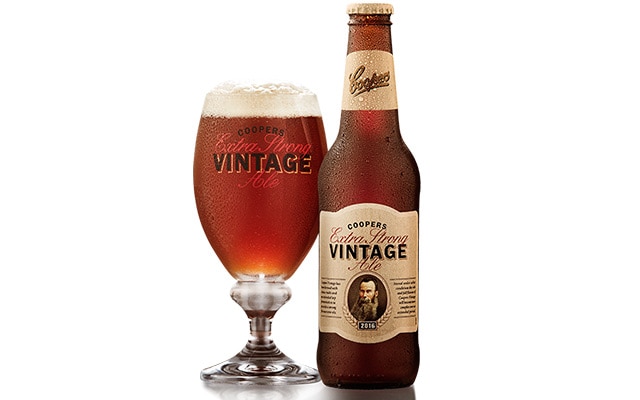 Invitation Men’s FoursTournament commencingSunday 11th October 2020			       9.30am for 10 am startCompetition: 								Men’s Fours(1 Game of 12 ends and 			          2 games of 10 ends)Total Prize Money:  						$1,500.00:Entry Fee$100.00 per team includes our usual gourmet lunch withbottled wines and nibbles on conclusion.To ensure that you can join us for a great day at the Hornets’ Nest where you can enjoy a drink at Stingers Bar and have a chance to win one of our many prizes please contact the club bythe 30th September 2020.To enter this great dayYou can contact the Tournament Director Ken Byrom on 0407 617 372email: nimrod07@bigpond.com orYou can phone Ken Seymour: 0418 411 072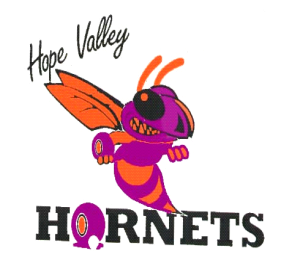 Hope Valley Bowling Club          1225 Grand Junction RoadHope Valley 5090Email: office@hvhornets.com.au